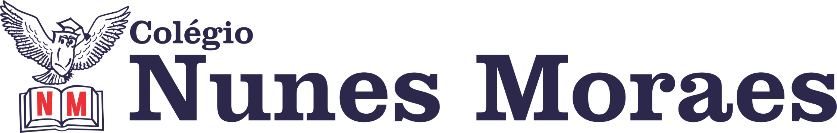 “O caminho mais bonito para seguir, é o que faz seu coração vibrar.”Boa quinta-feira para você!Prova de arte 7h ás 7:55h1ª aula: 7:55h às 8:45h – PORTUGUÊS – PROFESSORA: TATYELLEN PAIVAO link será disponibilizado no whatsApp dos alunos.1º passo: Resolva os exercícios no livro Gramática. – pág. 178 e 179 (questões 13, 14, 15 e 17)Caso não consiga acessar à aula, aguarde a correção que será enviada pela professora no grupo. 2º passo: Atente-se à correção da atividade. – pág. 178 e 179 (questões 13, 14, 15 e 17)Durante a resolução dessas questões o professora Tatyellen vai tirar dúvidas no chat/whatsapp (92193687)Faça foto das atividades que você realizou e envie para coordenação Islene(9.9150-3684)Essa atividade será pontuada para nota.2ª aula: 8:45h às 9:35h – HISTÓRIA – PROFESSORA: ANDREÂNGELA COSTAO link será disponibilizado no whatsApp dos alunos.1º passo: Assista à aula pelo Google Meet.Caso não consiga acessar, comunique-se com a Coordenação e assista a videoaula a seguir.Obs: o aluno que não conseguir acessar a videoconferência na plataforma Google Meet, deve fazer o seguinte:Acesse o Portal SAS e assista ao vídeo presente no link: https://sastv.portalsas.com.br/#/channels/1/videos/35442º passo: correção da atividade que você realizou no contraturno escolar. Livro SUP, págs 84 e 85  (questões 6 e 9).3º passo: Aplicação e correção de exercícios: Livro SUP, págs 83 a 85. Obs: os alunos que não conseguiram acessar a aula no Google Meet, conferir suas respostas para essas questões no gabarito da plataforma SAS.4º passo: Envie foto da atividade realizada para COORDENAÇÃO . Escreva a matéria, seu nome e seu número em cada página.5º passo: Resolva a atividade no contraturno escolar. Livro SAS, págs 84  e 77. Obs: todas as questões.Durante a resolução dessas questões o professora Andreângela vai tirar dúvidas no chat/whatsapp (92743469)Faça foto das atividades que você realizou e envie para coordenação Islene(9.9150-3684)Essa atividade será pontuada para nota.

Intervalo: 9:35h às 9:55h3ª aula: 9:55h às 10:45 h – PORTUGUÊS – PROFESSORA: TATYELLENO link será disponibilizado no whatsApp dos alunos.1º passo: Acesse à plataforma Google Meet para a continuação da explicação.Caso não consiga acessar à aula, assista à videoaula https://www.youtube.com/watch?v=yWOEPid_u2A  e aguarde a correção que será enviada pela professora no grupo.2º passo: Atente-se à correção da atividade. – pág.173 e 174 (questões 1 a 3); pág. 175 (questão 1); pág. 176 (questões 1 e 1).3º passo: Resolva os exercícios no livro Gramática. – pág. 177 (questões 1 a 7)Durante a resolução dessas questões o professora Tatyellen vai tirar dúvidas no chat/whatsapp (92193687)Faça foto das atividades que você realizou e envie para coordenação Islene(9.9150-3684)Essa atividade será pontuada para nota.4ª aula: 10:45h às 11:35h - MATEMÁTICA – PROFESSOR:DENILSON SOUSAO link será disponibilizado no whatsApp dos alunos.1° passo: Leia as páginas 91 e 922° Passo: Enquanto realiza o 1° passo, acesse o link disponibilizado no grupo da sala no WhatsApp para ter acesso a sala de aula no Google Meet.  Obs.: o aluno que não conseguir ter acesso a videoconferência na plataforma Google Meet, deve fazer seguinte: Assista ao vídeo presente no seguinte link:https://youtu.be/cVCgSb6ywYk3° passo: Resolva as questões das páginas 91 e 93 Durante a resolução dessas questões o professor Denilson vai tirar dúvidas no chat/whatsapp (991652921)Faça foto das atividades que você realizou e envie para coordenação Islene(9.9150-3684)Essa atividade será pontuada para nota.PARABÉNS POR SUA DEDICAÇÃO!